Before Reading Choice BoardBefore you read your book, choose one of the following to show your pre-knowledge of the text.Je m’appelle: _________________________________Avant(before) la lecture: la prédiction et discussion entre camarade (Peer prediction)Directions: Avant de lire le texte, écrivez des prédictions sur l’organisateur.  Partager(share) avec un/une camarade et écrivez les idées. Titre: / Thème: _________________________________________________________________ Avant la lecture: Faire un << brainstorming >> dans les nuages(clouds)Directions: Write the title or topic in the center cloud.  Before you read, write any ideas or questions you have about the topic or book in the surrounding clouds.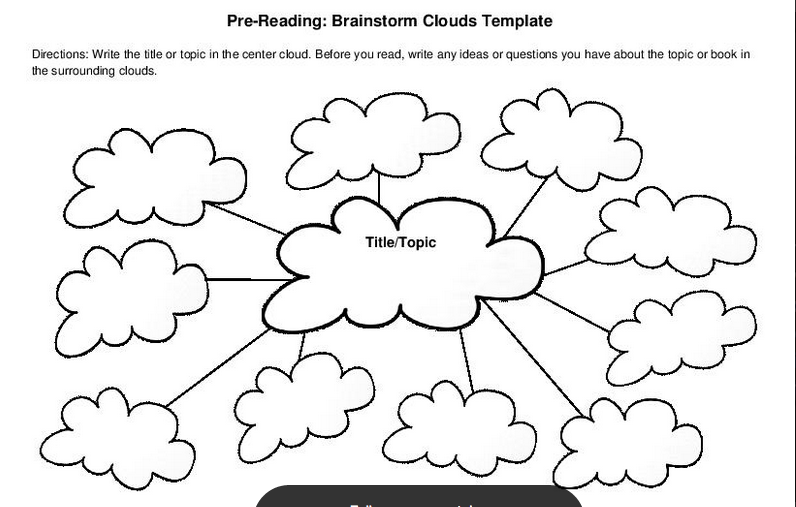 Avant la lecture: KWL (SVA)S - Savoir   V – Voulez savoir   A - ApprisDirections: Complétez les colonnes K et W avant(before) de lire.  Après(after) la lecture complétez la L. Titre/Sujet : _______________________________________________________________________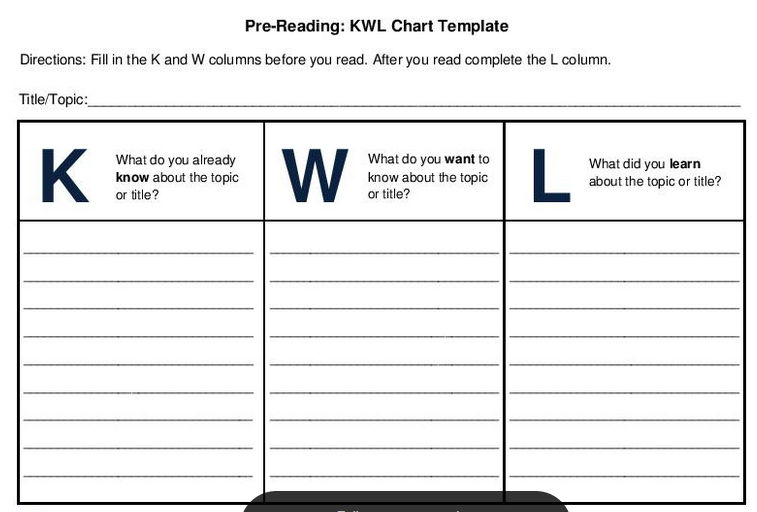 Écrémage(skimming) de la lectureInstruction: Avant de lire, survolez tout le texte sans le lire mot par mot (skim over the whole text without reading every word). Faites attention au texte, comme les images, et le titre.  Complétez l’organisateur graphique.Titre/ Thème : ___________________________________________________________________________________________________Écrivez une prédiction sur le texte utilisant vos remarques. (Write a prediction about the text based on what stood out to you.) Prédiction : Connections personnellesInstructions: Avant(before) de lire, écrivez des idées ou des expériences de votre(your) vie(life), dont(that) le titre ou le theme vous faites penser. 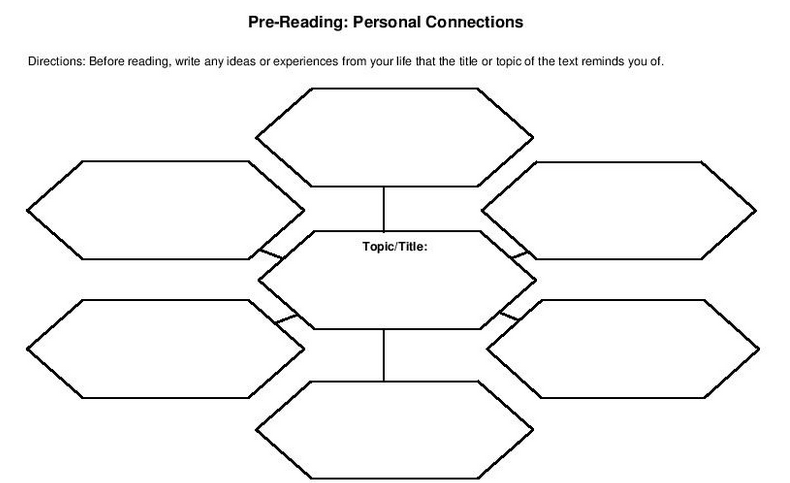 Prédiction organisateurInstructions: Avant de lire le texte, écrivez des prédictions sur le texte, le titre et les images.  Complétez l’organisateur avant et après(after) la lecture.Titre / Thème: ______________________________________________________________________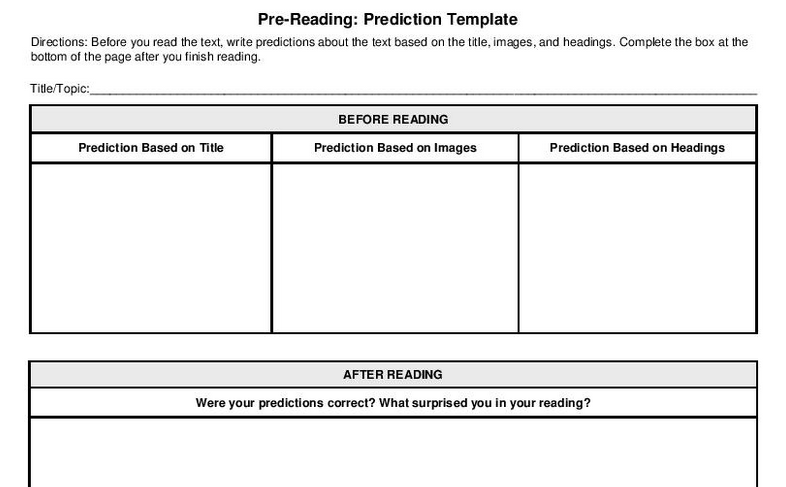 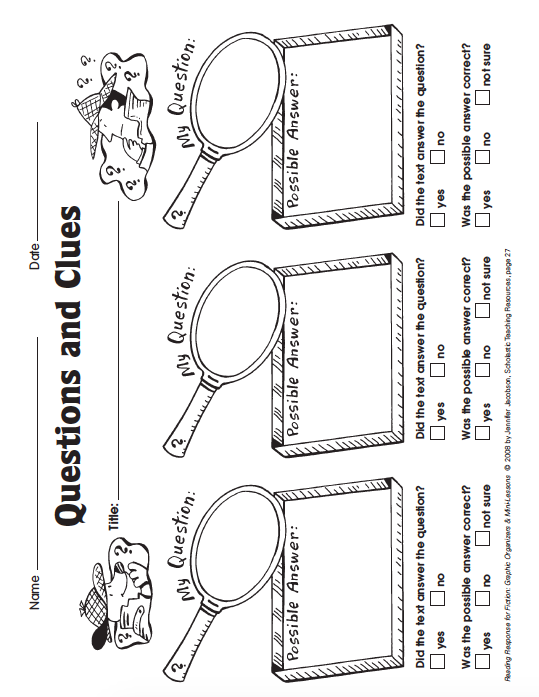 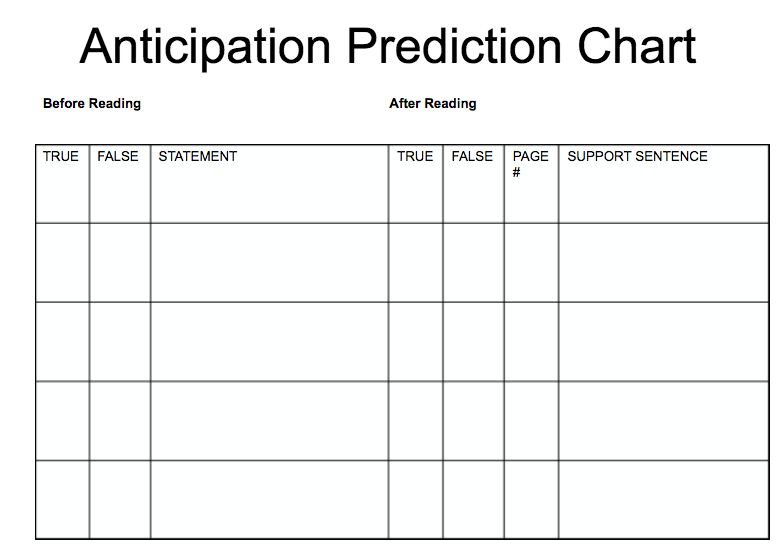 Mon Thermomètre de Lecture  Avant de lire:  Skim the text, looking at words and images, how much of the text do you think you understand before reading?  Mark the gage before and after reading to measure how much of the text you understand. 	Avant(before) de lire										Après(after) la lectureCheck here: I can recognize cognates: ______				_______ I understand the text well enough to													      summarize in French in sentence format.I can recognize French words that I’ve learned 				_______ I understand the text, but can summarize or seen before: _____________							               it in simple words and images.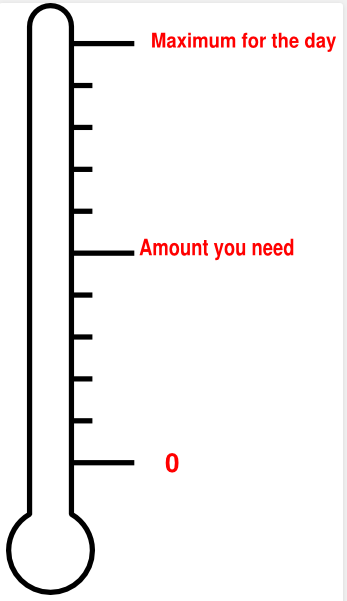 Prédiction OrganisateurUsing the title, subtitles, & images to predict what the text will be about using the prediction template. Date complétée: ___________Connections personnellesBefore reading, write some ideas or personal experiences relating to the title. Complete the template “Connections personnelles.” Date complétée:___________Brainstorm CloudsBefore reading, write any ideas or questions you have on the topic on the Brainstorm Clouds template. Date complétée: ___________Mon Thermomètre Shade in the part of the gauge that shows your understanding before after reading the text. Date complétée: ___________K W L(SVA)Complete the K and W columns on the template before you read.  Complete the L after reading. Date complétée: ___________Peer Prediction DiscussionWrite your predictions, share with a partner. Write a partner prediction. Use Peer Discussion template.Date complétée: ___________Écrémage(Skimming)Before you read, skim the text using the Skimming template.Date complétée: ___________AnticipationLook at the images and write a few sentences in French about what is going to happen. Check true or false before reading and check after reading. Date complétée: ___________My questionsGood readers ask questions before, while and after reading.  Write 3 before reading questions about the text on template  QUESTIONS et PISTES(clues). Date complétée: ___________Vocabulary Before and While readingEveryone has to complete this activity after completing one of the above. While reading, complete the vocab list.  1) try to understand the words using: images, cognates, context, prefix or suffix knowledge.After reading the text,  check  your vocabulary predictions. Date complétée: _____________   _________________   ________________   ______________Vocabulary Before and While readingEveryone has to complete this activity after completing one of the above. While reading, complete the vocab list.  1) try to understand the words using: images, cognates, context, prefix or suffix knowledge.After reading the text,  check  your vocabulary predictions. Date complétée: _____________   _________________   ________________   ______________Vocabulary Before and While readingEveryone has to complete this activity after completing one of the above. While reading, complete the vocab list.  1) try to understand the words using: images, cognates, context, prefix or suffix knowledge.After reading the text,  check  your vocabulary predictions. Date complétée: _____________   _________________   ________________   ______________Écrivez votre prédiction sur le texte. (Regardez: le titre, les images..) Parlez et écrivez la prediction de votre camarade  What did you learn from your partner’s predictions? Explain whether you agree(Je suis d’accord) with their predictions. Qu’est-ce que vous a remarqué ? What stood out ?Pourquoi c’est important ?1.2.3.4.5.6.